Scan the QR Code for the Different Languages Below: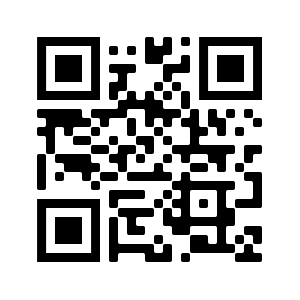 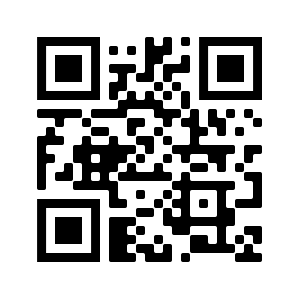 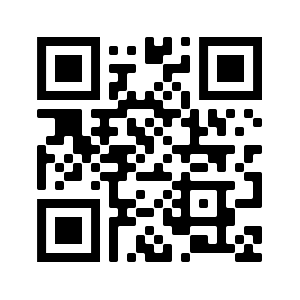           	Arabic/العَرَبيّة    	             Burmese/ ဗမာ               Hindi/ हिंदी    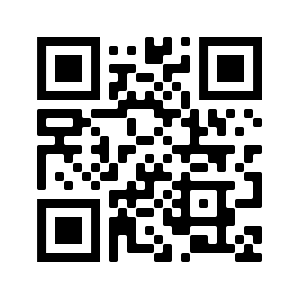 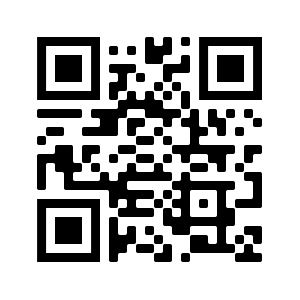 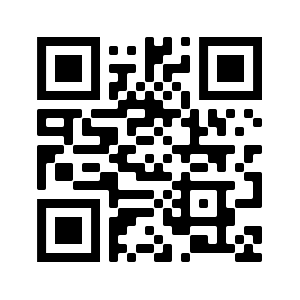    Korean/한국어    Nepali/ नेपाली          Spanish/ Español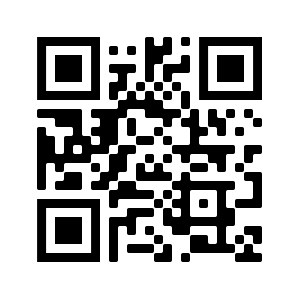 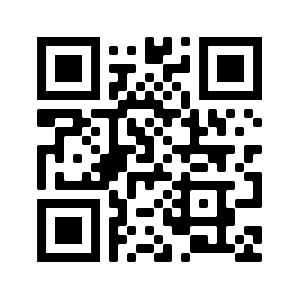 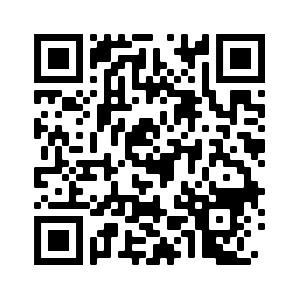 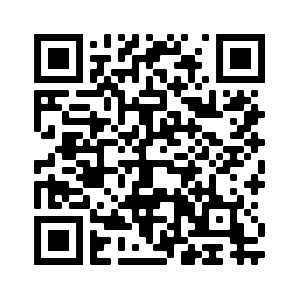 	 Swahili/ Kiswahili           Vietnamese/ Tiếng Việt        French/ Français            Somali/ Soomaali